RICOPIARE IL SEGUENTE ESERCIZIO  GIA’ SVOLTO SU UN FILE DI WORD E SPEDIRLO A : nunziacandida@gmail.comRIPASSARE  PRIMA LE NOTE GRAMMATICALI NELLA PAGINA SEGUENTESTUDIARE IL VOCABULARY PAG 80 E FARE L’ASCOLTO CON LA MYPEARSON APP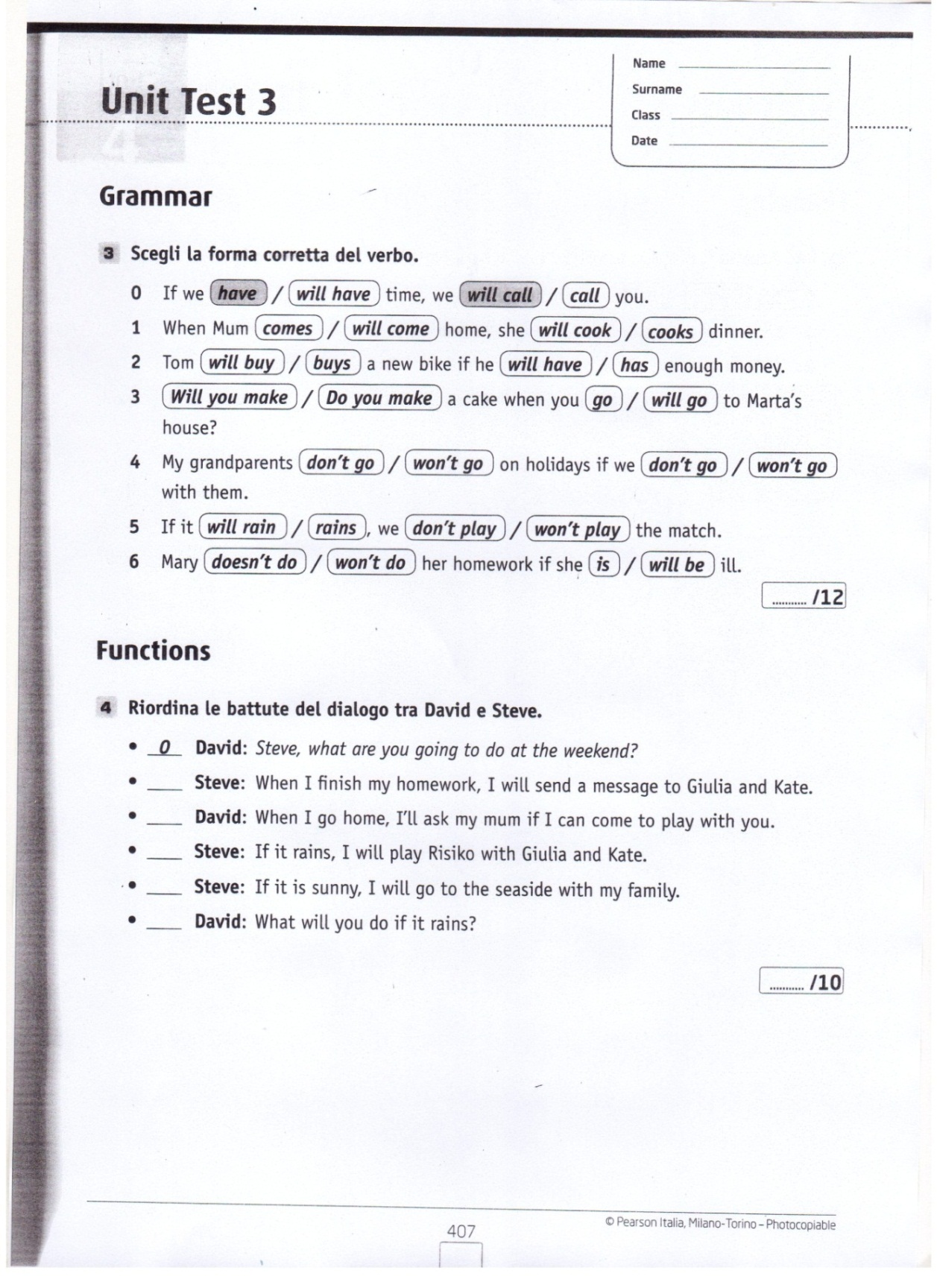 La frase ipotetica del 1° tipo (First Conditional) è una struttura usata per parlare di possibilità al presente o al futuro.Una frase ipotetica del 1° tipo consiste di due proposizioni, una principale e una secondaria ipotetica introdotta da if.Proposizione SecondariaProposizione PrincipaleProposizione PrincipaleTraduzioneIf you study hard,you will pass the test.you will pass the test.Se studierai tanto, passerai l'esameUnless you study hard,you won't pass the examyou won't pass the examSe non studierai tanto, non passerai l'esameProposizione PrincipaleProposizione PrincipaleProposizione SecondariaProposizione SecondariaSoggetto + Simple Future (will + forma base)Soggetto + Simple Future (will + forma base)if + Soggetto + Simple Presentif + Soggetto + Simple PresentI will cook dinner = Preparo la cenaI will cook dinner = Preparo la cenaif you come home = se vieni a casaif you come home = se vieni a casaI'll call you = Ti chiamoI'll call you = Ti chiamowhen I'm at home = quando sarò a casawhen I'm at home = quando sarò a casa